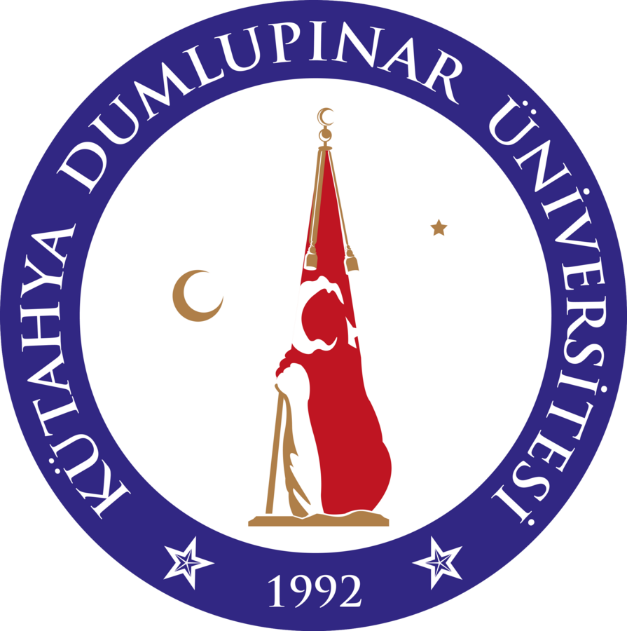 KÜTAHYA DUMLUPINAR ÜNİVERSİTESİYÖK İZLEME VE DEĞERLENDİRMEGÖSTERGELERİ RAPORUKalite Koordinatörlüğü2019-2020-2021A. Eğitim ve Öğretim2019 yılından sonra bir düşüş gerçekleşmiştir. 2021 yılında ise bir önceki yıla göre mezun olan doktora öğrenci sayısında  % 38,46’ lık bir artış olmuştur.2019 yılından sonra bir düşüş gerçekleşmiştir. 2021 yılında ise bir önceki yıla göre proje sayısı 2 kat artmıştır.2019 yılından sonra bölüm ve programlardaki doluluk oranı % 3,02’ lik artış göstermiştir. 2021 yılında ise doluluk oranı 76,41’ e düşmüştür. 2020 yılında erişilebilen ders bilgi paketi bir önceki yıla göre düşmüştür. 2021 yılında ise % 0,95’ lik bir artış göstermiştir.2019 yılından sonra mezun takip sistemindeki mezunların sayısı % 5,1 artmış, 2021 yılında ise bir önceki yıla göre düşüş görülmüştür.2020 yılında öğrencilerin kayıtlı oldukları program dışındaki diğer programlardan alabildikleri ortalama seçmeli dersler azalmıştır. 2021 yılında ise bir önceki yıla göre  % 315,67’ lik bir artış sağlanmıştır. B. Araştırma-Geliştirme, Proje ve YayınUlusal hakemli dergilerde yayımlanmış öğretim elemanı başına düşen yayın sayısı 2020 ve 2021 yıllarında sürekli bir artış göstermiştir.  Yayın sayıları 2020 yılında bir önceki yıla göre % 64,10, 2021 yılında ise bir önceki yıla göre % 10,53 artmıştır.SCI, SCI-Expanded, SSCI, AHCI ve ESCI endeksli dergilerde yayımlanmış öğretim elemanı başına düşen yayın sayısı 2020 yılında yükselmiş, 2021 yılında düşmüştür.En yüksek %10’luk dilimde atıf alan yayın sayısı 2020 yılında yükselmiş, 2021 yılında düşmüştür.Üniversite adresli bilimsel yayınlara açık erişim oranı yıllara göre sürekli yükselmiştir. 2021 yılında bir önceki yıla göre % 9,9 artmıştır.Başvurulan patent, faydalı model veya tasarım sayısı ilk defa 2021 yılında gerçekleştirilmiştir. 10 patent için başvuru yapılmıştır.2021 yılında sonuçlanan patent, faydalı model veya tasarım sayısı 10 tanedir.2020 ve 2021 yıllarında bilim, teşvik ve sanat ödülü alınmıştır.TÜBİTAK tarafından öğrenci ve öğretim elemanlarına verilen ulusal ve uluslararası araştırma bursu sayısı 2021 yılında bir önceki yıla göre 2 kat artmıştır.TÜBİTAK tarafından öğrenci ve öğretim elemanlarına verilen ulusal ve uluslararası destek programı sayısı yıllar itibarıyla sürekli artış göstermiştir.Ulusal ve uluslararası özel veya resmi kurum ve kuruluşlar tarafından desteklenmiş Ar-Ge niteliği taşıyan proje sayısı yıllar itibarıyla sürekli artış göstermiştir. 2021 yılında proje sayısı % 50 artış göstermiştir.C. UluslararasılaşmaÜniversitedeki yabancı uyruklu öğrenci sayısı yıllar itibarıyla sürekli artış göstermiştir. Bir önceki yıla göre 2021 yılındaki artış oranı % 96,54’ tür.Uluslararası değişim programları kapsamında gelen öğretim elemanı sayısı 2020 yılında Korona virüs sebebiyle oldukça azdır. 2021 yılında ise önceki yıllara göre artış göstermiştir.2020 yılında Korona virüs sebebiyle Uluslararası değişim programları kapsamında öğretim elemanı gönderilmemiştir.  2021 yılında ise önceki yıllara göre artış göstermiştir.Uluslararası değişim programları kapsamında gelen öğrenci sayısı 2020 yılında artmış, 2021 yılında oldukça düşmüştür.Üniversite öğretim elemanlarının aldığı uluslararası fonlara dayalı proje sayısı 2020 yılında azalmış, 2021 yılında artmıştır.Yurt dışındaki üniversiteler veya kurum ve kuruluşlar ile ortak yürütülen proje sayısı 2020 yılında azalmış, 2021 yılında artmıştır.D. Bütçe ve FinansmanMerkezi bütçe dışı öz gelir, döner sermaye, fon vb. gelirlerin yıllık bütçeye oranı yıllar itibarıyla sürekli bir artış göstermiştir. Bir önceki yıla göre 2021 yılında % 22,45 oranında, 2022 yılında ise      % 52,89 oranında artış göstermiştir.Ar-Ge’ye harcanan bütçe 2020 yılında düşmüş, 2021 yılında yükselmiştir.Ar-Ge’ye harcanan yatırım bütçesi sürekli yükselmiştir. 2021 yılında bir önceki yıla göre % 254,84 oranında büyük bir artış göstermiştir.Endüstri ile ortak yürütülen proje sayısı 2020 ve 2021 yıllarında aynıdır.Endüstri ile ortak yürütülen projelerin toplam bütçesi 2020 yılında büyük bir artış göstermiş, 2021 yılında da yine büyük bir artış göstererek bir önceki yıla göre  % 151,77 oranına ulaşmıştır.Öğrenci başına yapılan harcama miktarı 2021 yılında % 11,73 artmıştır.Yayın alımının bütçeye oranı 2019 ve 2021 yıllarında yaklaşık değerler almış, 2021 yılında bir önceki yıla göre artış sağlanmıştır.2021 yılında Üniversitenin sağladığı eğitim burslarından faydalanan öğrenciler, tüm öğrencilerin        % 0,56’ sını oluşturmaktadır.E. Topluma Hizmet ve Sosyal SorumlulukSosyal sorumluluk projesi sayısı 2020 yılında Korona virüs nedeniyle yapılmamıştır. 2021 yılında ise 10 proje gerçekleştirilmiştir.Sürekli Eğitim Merkezi (SEM) ve Dil Merkezi (DİLMER) tarafından mesleki eğitime yönelik verilen sertifika sayısı yıllar itibarıyla sürekli artmıştır. 2021 yılında bir önceki yıla göre % 47,42 oranında artmıştır. Üniversitenin aldığı Engelsiz Üniversite Ödülü, Engelsiz Bayrak Ödülü, Engelsiz Program Nişanı ve Engelli Dostu Ödülü sayısı yıllar itibarıyla artış göstermiştir. 2021 yılında bir önceki yıla göre            % 71,43 oranında artış sağlanmıştır.Kütahya Dumlupınar Üniversitesi GreenMetric dünya sıralamasında 2020 yılında 786. sırada iken 2021 yılında 457. Sıraya, 2022 yılında 273. sıraya yükselmiştir. GreenMetric Türkiye sıralamasında ise 2020 yılında 53. Sırada iken 2021 yılında 36. sıraya, 2022 yılında 20. sıraya yükselmiştir.İzleme ve Değerlendirme Kriteri201920202021A.1 Mezun olan doktora öğrenci sayısı322636İzleme ve Değerlendirme Kriteriİzleme ve Değerlendirme Kriteri201920202021A.4 Öğrencilerin yaptığı sosyal veya endüstriyel proje sayısı6612İzleme ve Değerlendirme Kriteri201920202021A.6 Üniversitenin bölüm ve programlarındaki genel doluluk oranı87,85%90,50%76,41%İzleme ve Değerlendirme Kriteri201920202021A.7 Erişilebilen ders bilgi paketi oranı75,54%72,31%73%İzleme ve Değerlendirme Kriteriİzleme ve Değerlendirme Kriteri201920202021A.8 Mezun takip sistemindeki mezunların oranı55%55%57,80%51,10%İzleme ve Değerlendirme Kriteri201920202021A.9 Öğrencilerin kayıtlı oldukları program dışındaki diğer programlardan alabildikleri ortalama seçmeli ders oranı41,40%15,31%48,33%İzleme ve Değerlendirme Kriteri201920202021B.1 Ulusal hakemli dergilerde yayımlanmış öğretim elemanı başına düşen yayın sayısı0,1170,1920,21İzleme ve Değerlendirme Kriteri201920202021B.2 SCI, SCI-Expanded, SSCI, AHCI ve ESCI endeksli dergilerde yayımlanmış öğretim elemanı başına düşen yayın sayısı0,2020,2470,22İzleme ve Değerlendirme Kriteri201920202021B.3 En yüksek %10’luk dilimde atıf alan yayın sayısı839282İzleme ve Değerlendirme Kriteri201920202021B.4 Üniversite adresli bilimsel yayınlara açık erişim oranı53%60,80%66,82%İzleme ve Değerlendirme Kriteri201920202021B.5.1 Başvurulan patent, faydalı model veya tasarım sayısı0010İzleme ve Değerlendirme Kriteri201920202021B.5.2 Sonuçlanan patent, faydalı model veya tasarım sayısı3010İzleme ve Değerlendirme Kriteri201920202021B.6 Yükseköğretim Kurulu (YÖK), Türkiye Bilimler Akademisi (TÜBA), Türkiye Bilimsel ve Teknolojik Araştırma Kurumu (TÜBİTAK) bilim, teşvik ve sanat ödülleri sayısı011İzleme ve Değerlendirme Kriteri201920202021B.9 TÜBİTAK tarafından öğrenci ve öğretim elemanlarına verilen ulusal ve uluslararası araştırma bursu sayısı252244İzleme ve Değerlendirme Kriteri201920202021B.10 TÜBİTAK tarafından öğrenci ve öğretim elemanlarına verilen ulusal ve uluslararası destek programı sayısı192023İzleme ve Değerlendirme Kriteri201920202021B.11 Ulusal ve uluslararası özel veya resmi kurum ve kuruluşlar tarafından desteklenmiş Ar-Ge niteliği taşıyan proje sayısı71015İzleme ve Değerlendirme Kriteri201920202021C.2 Üniversitedeki yabancı uyruklu öğrenci sayısı106919373807İzleme ve Değerlendirme Kriteri201920202021C.3.1 Uluslararası değişim programları kapsamında gelen öğretim elemanı sayısı17125İzleme ve Değerlendirme Kriteri201920202021C.3.2 Uluslararası değişim programları kapsamında gönderilen öğretim elemanı sayısı55066İzleme ve Değerlendirme Kriteri201920202021C.4.1 Uluslararası değişim programları kapsamında gelen öğrenci sayısı9111İzleme ve Değerlendirme Kriteri201920202021C.5 Üniversite öğretim elemanlarının aldığı uluslararası fonlara dayalı proje sayısı435İzleme ve Değerlendirme Kriteri201920202021C.6 Yurt dışındaki üniversiteler veya kurum ve kuruluşlar ile ortak yürütülen proje sayısı435İzleme ve Değerlendirme Kriteri2019202020212022D.1 Merkezi bütçe dışı öz gelir, döner sermaye, fon vb. gelirlerin yıllık bütçeye oranı13,67%14,70%18%27,52%İzleme ve Değerlendirme Kriteri201920202021D.3.1 Ar-Ge’ye harcanan bütçe oranı2,43%0,57%2%İzleme ve Değerlendirme Kriteri201920202021D.3.2 Ar-Ge’ye harcanan yatırım bütçesi oranı2,27%3,10%11%İzleme ve Değerlendirme Kriteri201920202021D.4.1 Endüstri ile ortak yürütülen proje sayısı011İzleme ve Değerlendirme Kriteri201920202021D.4.2 Endüstri ile ortak yürütülen projelerin toplam bütçesi (D.4.1’de belirtilen projelerin)0200.000503.538İzleme ve Değerlendirme Kriteri201920202021D.6 Öğrenci başına yapılan harcama miktarı559254556095İzleme ve Değerlendirme Kriteri201920202021D.7 Yayın alımının bütçeye oranı0,34%0,30%0,35%İzleme ve Değerlendirme Kriteri201920202021D.8 Üniversitenin sağladığı eğitim burslarından faydalanan öğrenci oranı0%0%0,56%İzleme ve Değerlendirme Kriteri201920202021E.1 Sosyal sorumluluk projesi sayısı3010İzleme ve Değerlendirme Kriteri201920202021E.2 Sürekli Eğitim Merkezi (SEM) ve Dil Merkezi (DİLMER) tarafından mesleki eğitime yönelik verilen sertifika sayısı4739925885İzleme ve Değerlendirme Kriteri201920202021E.5.2 Üniversitenin aldığı Engelsiz Üniversite Ödülü, Engelsiz Bayrak Ödülü, Engelsiz Program Nişanı ve Engelli Dostu Ödülü sayısı01424İzleme ve Değerlendirme Kriteri202020212022E.6.2 Üniversitenin yeşil, çevreci üniversite endeksindeki sıralaması786457273